グループホーム第3古川園　防災訓練　　　　　　　令和３年４月３日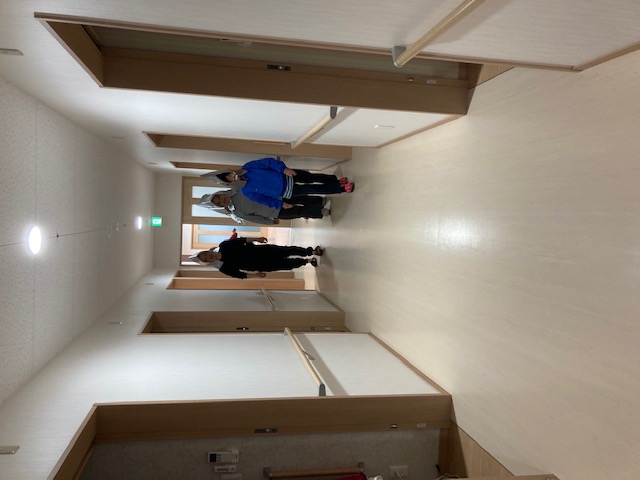 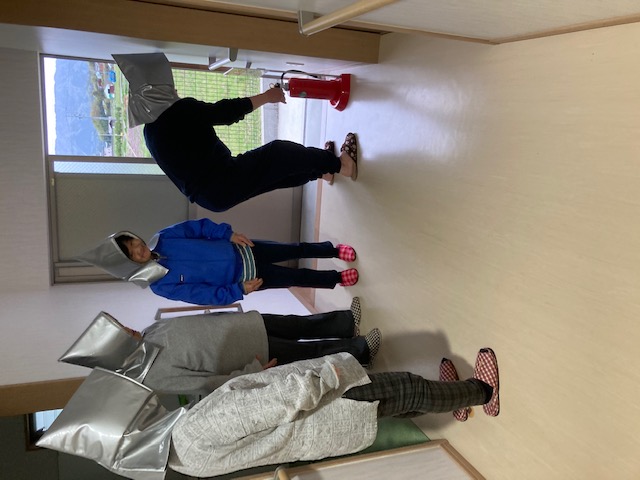 マウンテンラブ　防災訓練　　　　　　　令和３年４月３日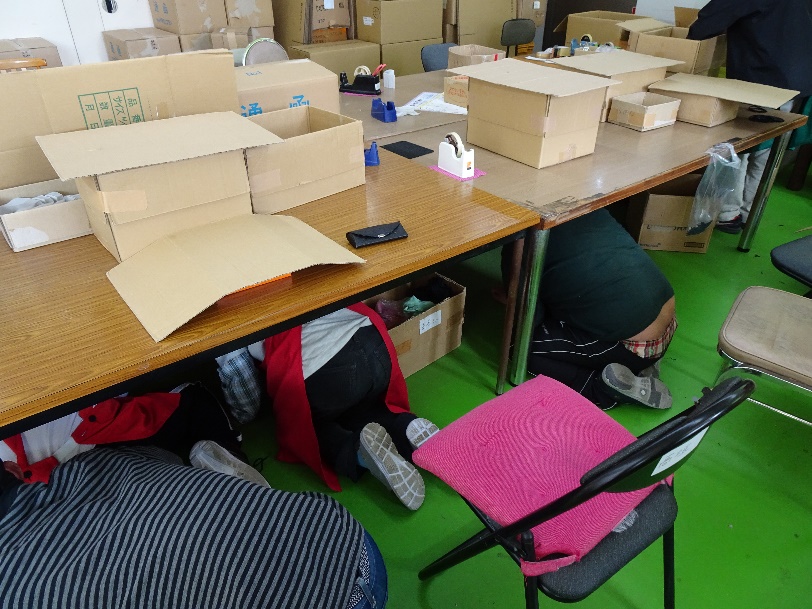 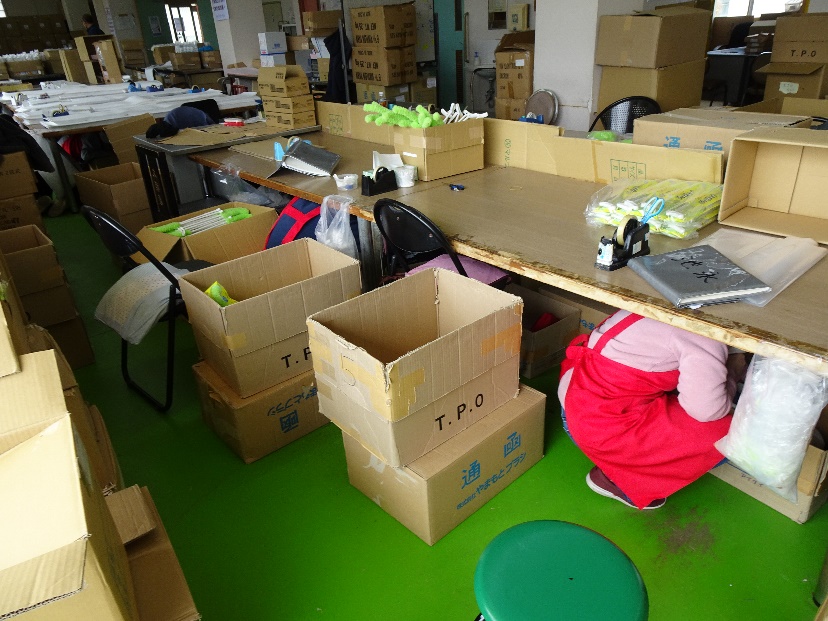 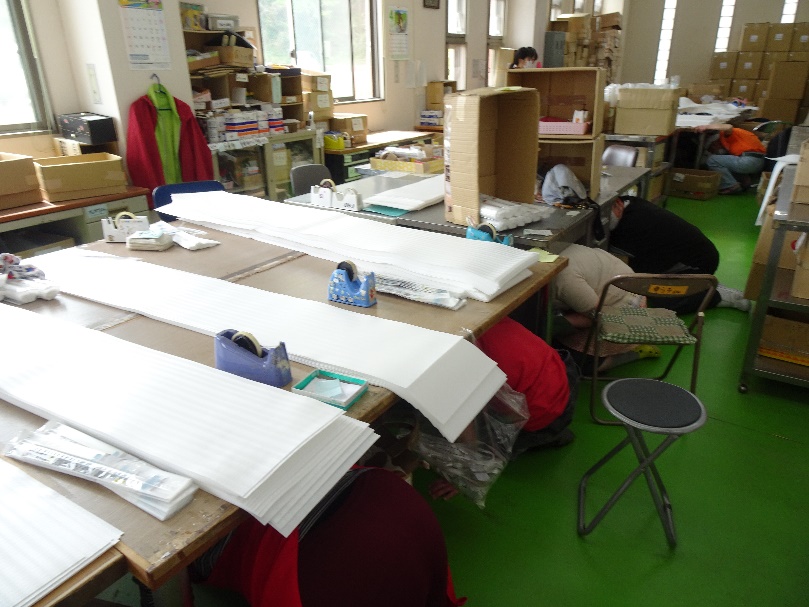 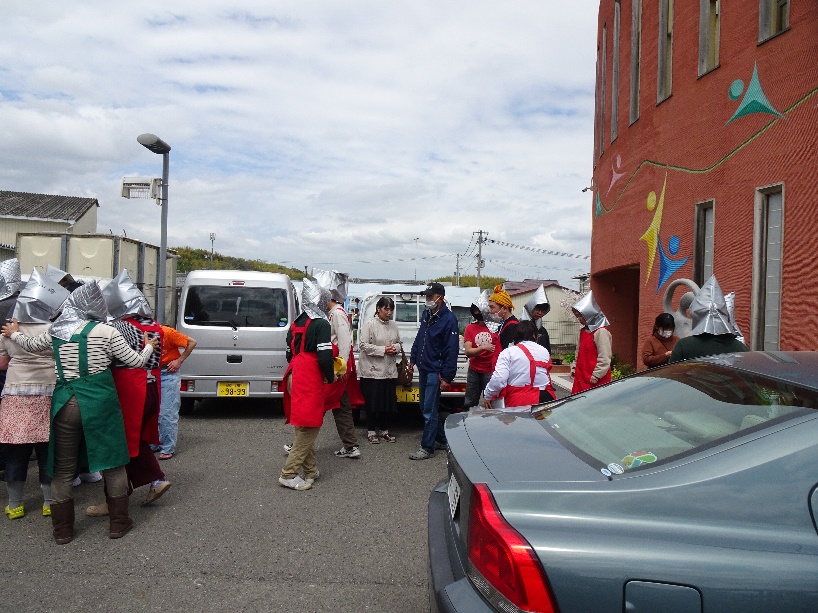 マウンテンラブ　防災訓練　　　　　　　令和３年４月３日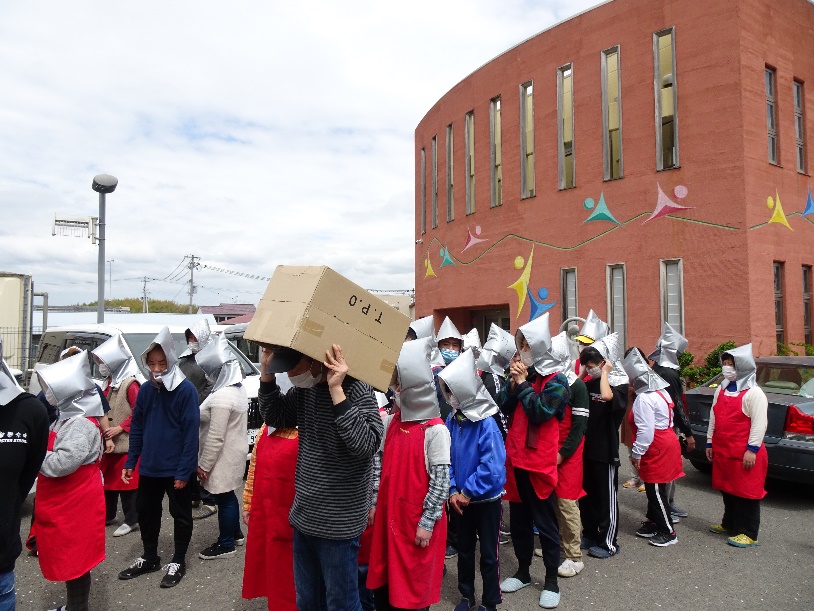 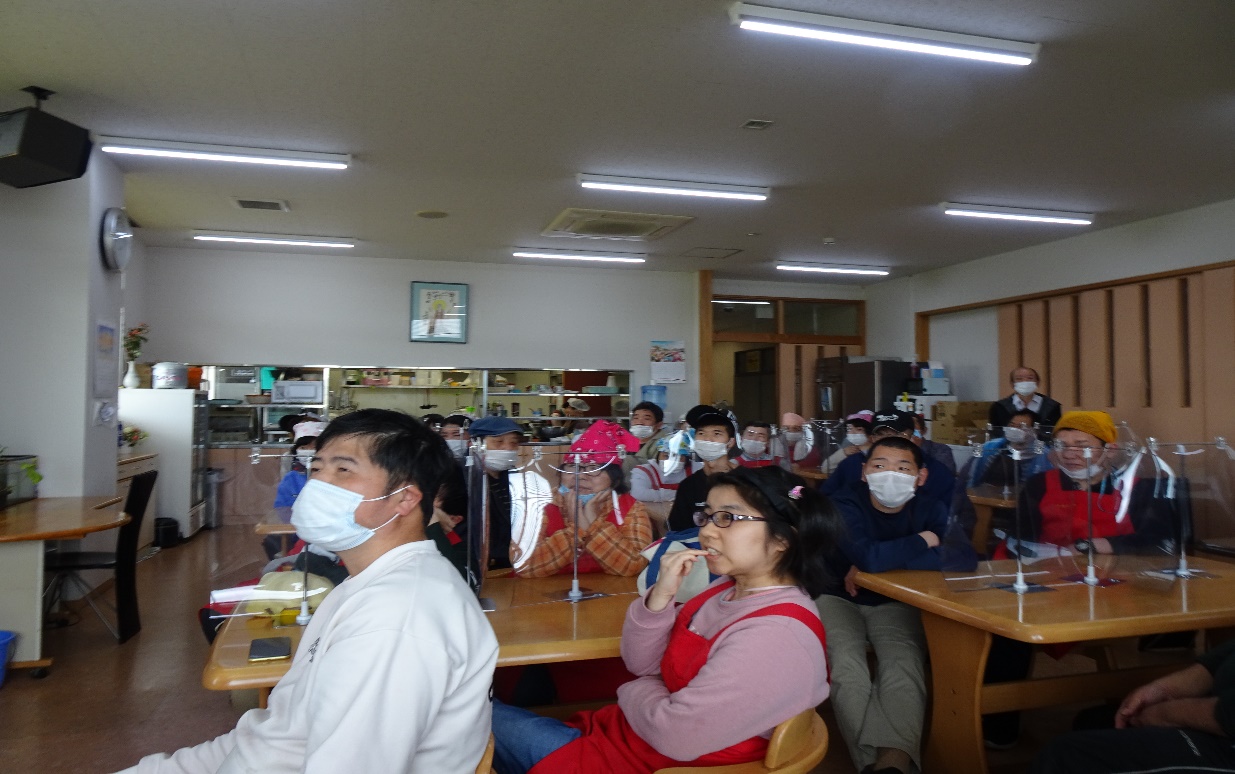 やまのこども　入所式及びお花見会　　　　　　　令和３年４月３日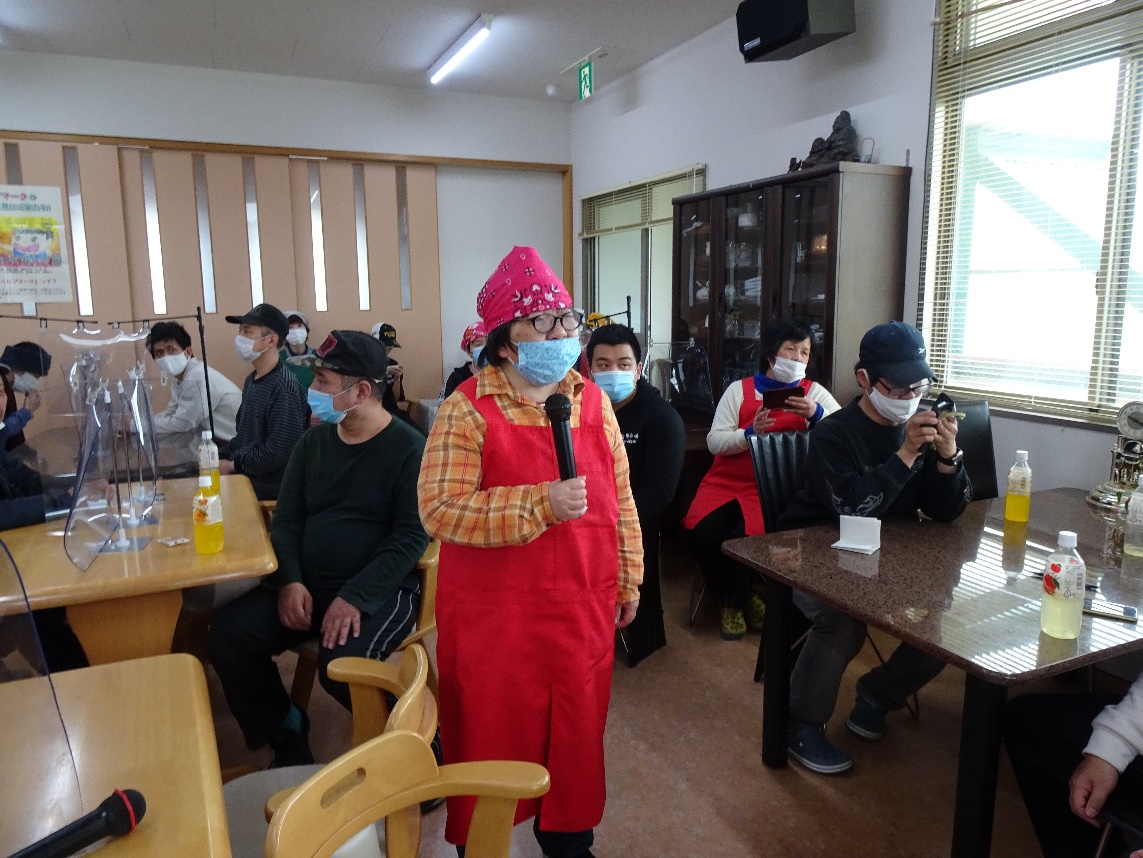 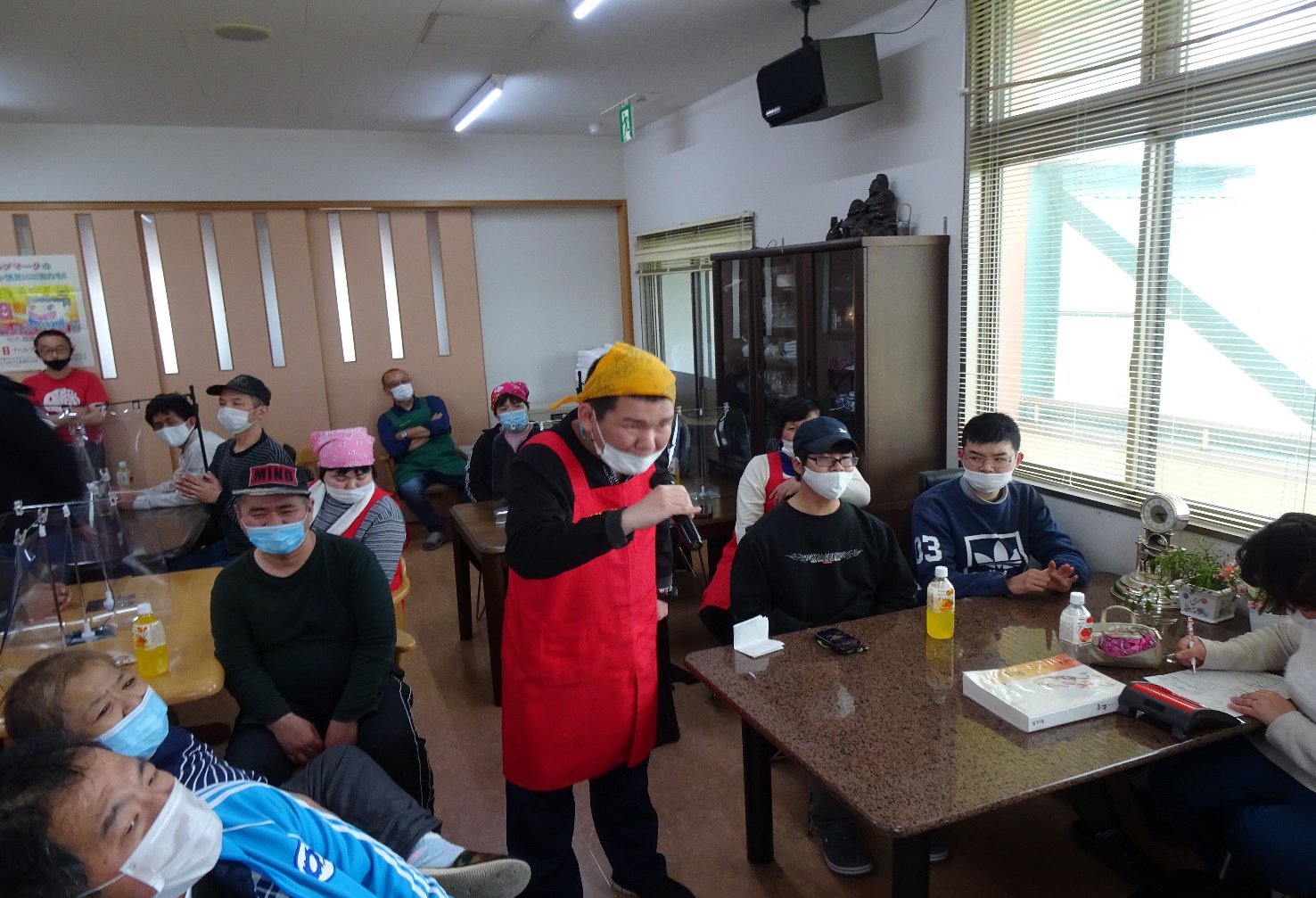 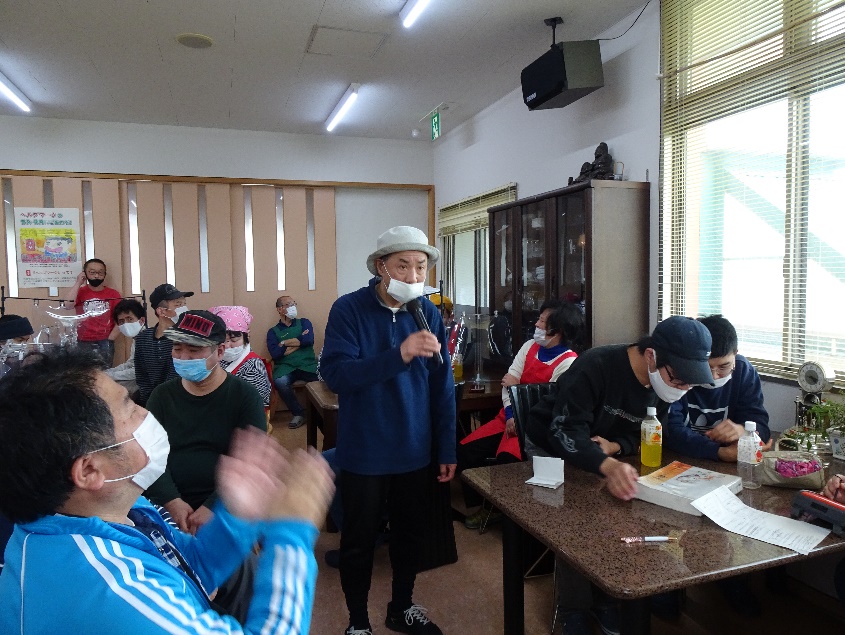 